BOROUGH OF FARMINGDALE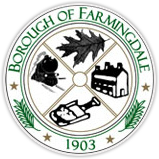 Regular Meeting - Tuesday, July 14, 2020This meeting has been advertised in accordance with the Open Public Meetings Act: A notice of the meeting has been published in the Asbury Park Press, posted in the lobby of Borough Hall and posted on the Borough Website.1.	FLAG SALUTE, OPENING PRAYER and SUNSHINE STATEMENTThe meeting was called to order at 7:05 pm with Flag salute led by Mayor Daly. C/Linszky read the opening prayer. Mayor Daly read the opening Act Statement into the record.2.	CLOSED SESSION  Resolution 72-20201)	Personnel - Interviews with Candidates for Council Vacancy  Motion to adopt resolution 72-2020 by C/Linszky; seconded by C/Corallo. Voice Vote: 	AYES -      	C/Linszky, C/Steinfeld, C/Dyevoich, C/Brandl, and C/Corallo. RESOLUTION 72-2020AUTHORIZING EXECUTIVE SESSION UNDER THE OPEN PUBLIC MEETINGS ACT FOR THE MAYOR AND COUNCIL OF THE BOROUGH OF FARMINGDALEWHEREAS, pursuant to the Open Public Meetings Act, N.J.S.A. 10:4-6 et seq., a municipality may exclude the public from a meeting of the Municipal Council where the Council intends to discuss certain matters for which privacy is needed in order to protect the public interest or certain enumerated private interests; and WHEREAS, it is necessary for the Mayor and Council of the Borough of Farmingdale to discuss in session not open to the public certain matters that are required by law to be confidential, more specifically:  Personnel - Council Vacancy  WHEREAS, it is anticipated that the minutes from the deliberations conducted in closed session may be disclosed to the public upon the determination that the public interest will no longer be served by such confidentiality.  NOW THEREFORE BE IT RESOLVED that the Mayor and Council of the Borough of Farmingdale do hereby authorize the above-referenced executive session to be held closed to the public, on July 14, 2020.Council entered Closed Session at 		7:10 p.m.Council returned from Closed Session at 		7:33 p.m.Motion to return from Closed Session by C/	Linszky; seconded by C/Steinfield		.  Voice Vote: 	AYES - 5     	C/Linszky, C/Steinfeld, C/Dyevoich, C/Brandl, and C/Corallo. A. Resolution 65-2020   C/Corallo made the motion to approve resolution 65-2020; seconded by C/Brandl.Roll Call: 	Ayes - C/Linszky, C/Steinfield, C/Dyevoich, C/Brandl and C/Corallo.RESOLUTION 65-2020   A SUCCESSOR TO FILL THE VACANCY OF AN INCUMBENT PURSUANT TO N.J.S.A. 40A:16-11 WHEREAS, Farmingdale Councilman, Michael J. Romano was elected to a three-year term beginning January 1, 2020through December 31, 2022WHEREAS, Councilman, Michael J. Romano passed away on May 15, 2020; and WHEREAS, N.J.S.A. 40A:16-11 sets for the procedure to fill vacancies where an incumbent is a nominee of a political party; in this case the Republican Party; and WHEREAS, pursuant to N.J.S.A. 40A:16-11 the Borough Council has received and considered the names of nominees for selection of a successor/appointee to fill the vacancy aforesaid. NOW, THEREFORE BE IT RESOLVED, by the governing body of the Borough of Farmingdale that the Borough Council does hereby appoint Colleen D. Sagan as the successor/appointee to fill the vacancy left by former Councilman Romano until the results of the next general election are certified, pursuant to N.J.S.A. 40A:16-5(b). Mayor Daly administered the Oath of Office.3. ROLL CALLPresent: 	Mayor Daly, C/Linszky, C/Steinfield, C/Dyevoich, C/Brandl, C/Corallo and C/Sagan.B. Resolution 66-2020 C/Corallo made motion to approve Resolution 66-2020; seconded by C/Brandl.Roll Call: 	Ayes- 	   C/Steinfield, C/Dyevoich, C/Brandl, and C/Corallo.			Abstain - C/Linszky, and C/Sagan.Resolution 66-2020Confirming Appointment of Council President (unexpired term)BE IT RESOLVED, that the appointment of Council Member Patricia Linszky to Council Presidentof the Council of the Borough of Farmingdale for the one-year term of 07/14/2020 -12/31/2020, as made by the Mayor is hereby confirmed. Oath of Office was given by Mayor Daly.4.	PUBLIC COMMENT Motion to open the meeting to the public by C/Linszky; seconded by C/Corallo.Voice Vote: 	Ayes - C/Linszky, C/Steinfield, C/ Dyevoich, C/Brandl, and C/Sagan.Ms. Lisa Thomas, Academy St., noted it was good to see everyone out and well. Mr. Jim Gilligan, Main St. explained he moved to town 10 days ago and wanted to meet everyone and say hello. Mr. Peter Corallo, N. Main St., wanted to know what is the status of the Parade. Mayor Daly responded that to date he has not received any information from the Governor or the County. We want to keep everyone safe so we will not be doing it this year. It will be bigger and better next year. Motion to close the Public meeting by C/Linszky; seconded by C/Brandl.Voice Vote:	 Ayes-    C/Linszky, C/Steinfield, C/Dyevoich, C/Brandl and C/Corallo.			Abstain- C/Sagan5.	MAYOR’S REPORT Mayor Daly spoke about continuing the Scarecrow contest. Deputy Clerk Rice will be working with the scouts and recreation. This year’s winner will ride in the 2021 Memorial Day Parade. Regarding the Town wide Yard Sale, the Mayor is waiting to secure dates. Information will be available on the website. Mayor Daly encouraged all to go onto the website that is still in progress and provide feedback. Mayor Daly notified Council of the 2020 League of Municipalities Conference on Nov. 17-19 in Atlantic City. He encouraged everyone to go and asked that they notify Deputy Clerk Rice as soon as possible so rooms can be secured.6.	COUNCIL REPORTS Finance & Ordinance: C/ Linszky had no report.Streets & Roads: C/ Steinfield had no report.COAH/Legal: C/ Dyevoich had no report.Buildings and Grounds: C/ Brandl reported DPW is keeping up with all ground work and doing a great job. Personnel & Computers: C/ Corallo had no report.7. APPROVAL OF MINUTES Regular Meeting 06/16/2020Motion to approve: C/Linszky; seconded by: C/Brandl.Voice Vote:	 Ayes- 		C/Linszky, C/Steinfield, C/Dyevoich, C/Brandl, and C/Corallo.			Abstain-	C/Sagan.8.	NEW BUSINESS A.	Resolution 67-2020C/Linszky made motion to approve; seconded by C/Dyevoich.Roll Call: 	Ayes-	C/Linszky, C/Steinfield, C/Dyevoich, C/Brandl, and C/Corallo.			Abstain- C/Sagan. Resolution 67-2020Authorizing the Payment of the BillsBE IT RESOLVED that the bills as presented to the Finance Committee, all having been certified and approved as complete as to form, goods having been delivered, and/or services performed and sufficient funds being available for payment for said bills in the amount of $263,966.60; and BE IT FURTHER RESOLVED that payroll as verified by the Payroll Clerk be remitted for the current pay period.B.	Resolution 68-2020 C/Corallo made motion to approve; seconded by C/Brandl.Roll Call: 		Ayes- C/ Linszky, C/Steinfield, C/Dyevoich, C/Brandl, C/Corallo, and C/Sagan.Resolution 68-2020Confirming Council Committee Appointments  BE IT RESOLVED that the following appointments to COUNCIL COMMITTEES be amended as follows; andBE IT FURTHER RESOLVED the appointments be for a term effective 07/14/2020 through 12/31/2020, as made by the Mayor, are hereby confirmed: COAH/LEGAL-C/Sagan-Chair, C/Corallo and C/Steinfield.FINANCE/ORDINANCE-C/Steinfield-Chair, C/Dyevoich and C/Linszky. PERSONNEL/COMPUTERS- C/Corallo-Chair, C/Dyeovich and C/Steinfield. BUILDINGS & GROUNDS- C/Brandl- Chair, C/Linszky and C/ Corallo. STREETS AND ROADS- C/Dyevoich-Chair, C/Sagan and C/Brandl. WATER AND SEWER- C/Linszky-Chair, C/Sagan and C/Brandl. OEM/SAFETY OVERSIGHT-Mayor Daly, PUBLIC SCHOOL LIAISON- C/Dyevoich, PUBLIC SAFETY LIAISON-C/BrandlCOMMUNITY IMPROVEMENT LIAISON -C/LinszkyC. Resolution 69-2020C/Brandl made motion to approve   Seconded by C/Corallo.Roll call: 	Ayes- 	   C/ Linszky, C/Steinfield, C/Dyevoich, C/Brandl, and C/Corallo.			Abstain- C/Sagan.Resolution 69-2020Appointment of Member to Manasquan River Regional Sewerage Authority WHEREAS, the Manasquan River Regional Sewerage Authority is an agency of five municipalities established by parallel ordinances duly adopted by their respective governing bodies; and WHEREAS, the Manasquan River Regional Sewerage Authority shall be comprised of ten members, with two members being appointed by Governing Body of each municipality; and  WHEREAS, due to the vacancy created by the passing of Michael Romano it is the desire of the Mayor and Council of the Borough of Farmingdale to fill his vacant seat as MRRSA Alternate Member for the Borough of Farmingdale; and WHEREAS, the Mayor and Council of the Borough of Farmingdale find that Patricia Linszky is a qualified  Individual for the position. NOW THEREFORE BE IT RESOLVED, by the Mayor and Council of the Borough of Farmingdale that Patricia Linszky be appointed as a member of the Manasquan River Regional Sewerage Authority for an unexpired term ending January 31, 2022D. Resolution 70-2020 C/Brandl made motion to approve; seconded by C/Corallo.Roll call: 	Ayes- 		C/ Linszky, C/Steinfield, C/Dyevoich, C/Brandl, and C/Corallo.			Abstain- 	C/Sagan.Resolution 70-2020Appointment of Community Development Program Representative and AlternateWHEREAS, the Monmouth County Community Development Program requires that a representative and an alternate be appointed for the Borough of Farmingdale in order for the Municipality to be enabled to vote on the selection of Community Development projects; and WHEREAS, these appointments are important to the Borough of Farmingdale, as the appointed officials serve as liaisons between the Municipality and the Community Development Office and can be instrumental in helping the Municipality secure Community Development funds. NOW THEREFORE BE IT RESOLVED, by the Mayor and Council of the Borough of Farmingdale that James A. Daly be appointed as the Monmouth County Community Development Representative; and BE IT FURTHER RESOLVED, that Patricia Linszky be appointed as the Monmouth County Community Development Alternate; and BE IT FURTHER RESOLVED, that the above appointments are made for a one (1) year period, ending December 31, 2021. E. Resolution 71- 2020 C/Linszky made motion to approve; seconded by C/CoralloRoll call: 	Ayes - C/Linszky, C/Steinfield, C/Dyevoich C/Brandl, and C/Corallo.     	 	Abstain - C/Sagan.Resolution 71- 2020NJDOT Transportation Fund Municipal Aid Program      WHEREAS, the State of New Jersey, Department of Transportation has notified all municipalities of the availability of funding under the Transportation Trust Fund Municipal Aid Program for the Fiscal Year 2021; and WHEREAS, the Borough of Farmingdale is desirous of submitting an application under this program for the following purpose: Phase 5 Main Street Pedestrian ImprovementsNOW, THEREFORE, BE IT RESOLVED by the Borough Council of Farmingdale, County of Monmouth, State of New Jersey, formally approves the grant application for the above stated project; and FURTHER BE IT RESOLVED that the Borough Engineer, Mayor and Municipal Clerk are hereby authorized to submit an electronic grant application identified as MA-2021 Phase 5 Main Street Pedestrian Impro-00179 to the New Jersey Department of Transportation on behalf of the     Borough of Farmingdale; and FURTHER BE IT RESOLVED that the Mayor and Municipal Clerk are hereby authorized to sign the grant agreement on behalf of the Borough of Farmingdale and that their signatures constitute acceptance of the terms and conditions of the grant agreement and approves the execution of the grant agreement.9. COUNCIL COMMENTSMayor Daly thanked both council candidates. He congratulated C/Sagan and said he is looking forward to new ideas. C/Steinfield said that things are moving forward to move the Borough office to Main Street. C/Dyevoich noted they  are working to have it completed by the end of the year. C/Steinfield shared an article from the Asbury Park Press regarding affordable housing. C/Dyevoich said we have a fund in town for home improvements.10. ADJOURNMENT- 8:47PM C/Brandl made motion to adjourn. Seconded by: C/Linszky.Voice vote: Ayes - C/Linszky, C/Steinfield, C/Dyevoich, C/Brandl, C/Corallo, and C/Sagan.Respectfully submitted,______________________________Madalaine Rice, Deputy ClerkExhibits are on file in the Borough Clerk’s office, according to the New Jersey State Records Retention Schedule established byN.J.S.A. 47:3-15 et seq. and approved by the State Records CommitteeFor Approval: 08/04/2020